Publicado en Madrid el 21/02/2024 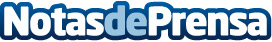 Quita Deudas consigue dos nuevos franquiciados de la mano de Tormo Franquicias ConsultingLa franquicia de servicios, especializada en ley de la segunda oportunidad, consigue junto a Tormo Franquicias dos nuevas aperturas en La Rioja y ElcheDatos de contacto:Beatriz RosaCoordinadora dpto. Expansión de Tormo Franquicias Consulting911592558Nota de prensa publicada en: https://www.notasdeprensa.es/quita-deudas-consigue-dos-nuevos-franquiciados Categorias: Derecho Franquicias Finanzas Emprendedores http://www.notasdeprensa.es